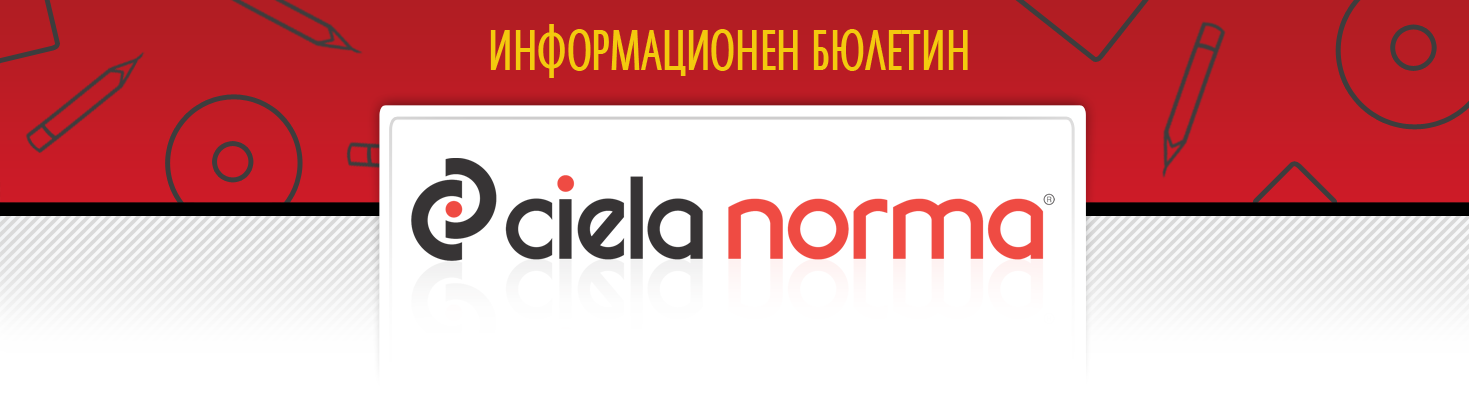 27.04.2018 г.Сиела Норма АДбул. Владимир Вазов 9, София 1510Тел.: + 359 2 903 00 00http://www.ciela.netБЕЗПЛАТЕН ДОСТЪП ДООФИЦИАЛЕН РАЗДЕЛ НА ДЪРЖАВЕН ВЕСТНИКhttp://www.ciela.net/svobodna-zona-darjaven-vestnikНОРМИАКЦЕНТИ - Държавен вестник, бр. 35 от 2018 годинаОбнародвано е Постановление № 57 от 19 април 2018 г. Правителството одобри 11 319 125 лв. допълнителни трансфери по бюджетите на общините. Средствата са предвидени в бюджета на Министерството на образованието и науката за възстановяване на транспортните разходи или разходите за наем на педагогическите специалисти в детските градини и училищата, когато работят извън населеното място, в което живеят. Те се отпускат според изготвена и предоставена от кметовете на общини информация. В рамките на един и същи период на учителите могат да бъдат възстановявани извършените разходи или за транспорт, или за наем по месторабота.Изменена и допълнена е Наредба № 9 от 2006 г. Разписани са таблици за изчисляване на обема циркулираща кръв на кандидат - кръводарителите. Определя се обемът имунохематологични изследвания, провеждани при необходимост от извършване на спешни кръвопреливания, както и подборът на кръвни съставки за преливане в тези случаи. Обнародвана е Наредба № Н-9 от 4 април 2018 г. С нея се определят условията, редът, видът, размерите и нормите за осигуряване с униформено облекло, лични предпазни средства, специално и работно облекло, друго вещево имущество и снаряжение в Министерството на отбраната, структурите на пряко подчинение на министъра на отбраната и Българската армия. На осигуряване подлежат военнослужещите, цивилните служители от МО и структурите му и Българската армия, българските граждани без военна подготовка, сключили договори за обучение за начална и/или специална военна подготовка, и служителите от Държавна агенция "Национална сигурност" при участие в операции или мисии извън територията на страната. Изменена и допълнена е Наредба № 32 от 1997 г. Уреждат се техническите характеристики и методите за изпращане на информация от нотариусите към информационна система, която съдържа като база данни част от служебните им архиви. Сканирани екземпляри от договори за прехвърляне собствеността на МПС, удостоверени с нотариална заверка на подписите, трябва да се въвеждат и изпращат незабавно в информационната система на Нотариалната камара. Нотариусът следва също да съхранява в особено канцеларско дело, за срок от две години, копие от договора, документи, доказващи представителната власт на страните, и декларациите им във връзка с изпълнение на особените изисквания на закона.Изменена и допълнена е Наредба № 10 от 2017 г. Създава се възможност отпечатването на познавателните книжки, учебниците и учебните помагала при пълноцветен печат да се осъществява на обемна хартия, която е по-лека. Поставя се изискването учебниците от I до VII клас включително, които са създадени като печатни издания и са с обем над 18 печатни коли, да се изготвят като две отделни книжни тела.АКЦЕНТИ - Държавен вестник, бр. 36 от 2018 годинаОбнародвано е Постановление № 58 от 20 април 2018 г. Увеличава се числеността на Агенцията по вписванията със 75 служители. Целта е да се осигури административен капацитет в Агенцията и да се обезпечи изпълнението на дейностите по установяване на административни нарушения и налагане на административни наказания. Ще се ускорят дейностите по воденето на регистър на действителните собственици на учредените на територията на България юридически лица и други правни образувания и свързаните с тях лица.Изменена и допълнена е Наредбата за реда и начина за информиране на работниците и служителите и за отпускане и изплащане на гарантираните вземания при несъстоятелност на работодателя. На работниците и служителите се предоставя правото им да бъдат уведомени за датата на вписването в Търговския регистър на съдебното решение за откриване на производство по обявяване на несъстоятелност на техния работодател, както и за реда за получаване на гарантираните им вземания. Информацията на работниците и служителите, на които трудовото правоотношение не е прекратено към датата на откриване на производство по несъстоятелност, ще се предоставя писмено и ще се обявява на подходящо място в предприятието. Изменен и допълнен е Правилникът за прилагане на Закона за интеграция на хората с увреждания.  Три нови медицински изделия се включват в списъка с помощните средства, приспособления, съоръжения и медицински изделия, за купуването на които хората с увреждания ползват целева помощ от държавата. В него ще влязат вертикализаториге за деца е увреждания, детските рингови инвалидни колички и детските инвалидни колички. Въвежда се изискването медицинските изделия по индивидуална мярка да бъдат изработвани по поръчка за конкретен пациент. По този начин ще се гарантира, че на правоимащите ще се предоставят медицински изделия, съобразени с техните индивидуални потребности.Обнародвано е Решение № 7 от 17 април 2018 г. Конституционният съд постанови, че разпоредбите от смесените споразумения, сключени съвместно от Европейския съюз и държавите членки с трета страна, каквото е Всеобхватното икономическо и търговско споразумение между Европейския съюз и държавите членки, от една страна, и Канада, от друга страна, в частта им, която се отнася до правомощия на Европейския съюз, от момента на влизането им в сила, стават част от правото на Съюза и на това основание придобиват предимство пред нормите на вътрешното право, които им противоречат. Временното прилагане на разпоредби от смесените споразумения, попадащи в компетентност на Европейския съюз, не зависи от изпълнението на условията по чл. 5, ал. 4 от Конституцията. Разпоредбата на чл. 85, ал. 1, т. 9 от Конституцията не се прилага за тези смесени търговски споразумения.Изменена и допълнена е Наредба № Н-22 от 2010 г. Отпада изискването за военнослужещите и цивилните служители  при картотекиране във връзка с отдаването под наем на имоти от жилищния фонд на министерството на отбраната да предоставят удостоверение за семейно положение, съпруг/а и деца. Разширява се кръгът на лицата, които могат да кандидатстват за жилище по реда на наредбата, като се включват и завършили обучението си курсанти.Изменена и допълнена е Инструкция № 8121з-1415 от 2015 г. Премахват се съществуващите до момента пропуски, издавани от министъра на вътрешните работи, с достъп до всички структури на МВР и до централната сграда на министерството, за служители, включително ръководни от други ведомства, както и за представители на държавни органи на чужди държави. Спрямо тези лица, ще се прилагат другите видове пропускателни документи, регламентирани в инструкцията. Запазени са съществуващите пропуски - временни, денонощни или дневни, еднократни и безименни.Изменена и допълнена е Наредба № 3 от 2014 г. Посочват се лицата, които могат да извършват преводи на документи във връзка с международно осиновяване. Разписва се редът за заверка на подписа на преводача, когато преводът е извършен на територията на Република България. Регламентира се възможност след определяне на подходящ осиновяващ от Съвета по международно осиновяване да бъдат извършени допълнителни изследвания на детето от областта на вирусологията, микробиологията и/или паразитологията, при подадено заявление и за сметка на определения подходящ осиновяващ. Изменена и допълнена е Наредба № 1 от 2017 г. Гарантира се качеството на учебния процес чрез разширяване на възможностите за подбор на персонал с нужната квалификация. Промените ще осигурят условия за по-голяма трудова мобилност за наемане на необходимите квалифицирани специалисти, живеещи в други населени места. Възстановяването на разходите за наем по месторабота е алтернативна възможност за наетите педагогически специалисти от други населени места да не пътуват ежедневно. Възстановяването на разходи за наем ще е възможно в случаите, когато местоработата на педагогическите специалисти е в по-отдалечени, слабонаселени или планински райони, с по-слаборазвита пътна инфраструктура.Обнародвано е Решение № 13701 от 13 ноември 2017 г. Върховният административен съд се произнесе по оспорването на разпоредби на Наредба № 12 от 22.12.2011 г. за условията и реда за заплащане на лечение на българските граждани в чужбина по чл. 82, ал. 1, т. 8 от Закона за здравето. Отменят се текстовете, които създават излишна бюрокрация и спъват бързото и обективно разглеждане на заявленията за финансова помощ при терапия зад граница. Премахва се срокът от максимум шестдесет дни, през който се заплащат се разходите за трансплантацията - от момента на хоспитализиране на пациента до неговата дехоспитализация. На финансиране по реда на наредбата ще подлежат и медицинските дейности, които вече са осъществени или се осъществяват по отношение на пациента, преди да му е съобщена заповедта, с която се разрешава извършването на дейности по лечение в чужбина.АКТУАЛНОПРЕДСТОЯЩО ОБНАРОДВАНЕ В ДЪРЖАВЕН ВЕСТНИК:ИНТЕРЕСНО27 априлСветовен ден на дизайна28 априлСветовен ден по охрана на трудаСв. апли Иасон и Сосипатър. Празнуват: Виталий, Витан29 априлМеждународен ден на танца Св. 9 мчци в Кизик. Преп. Мемнон Чудотворец. Празнуват: Пенчо, Пенка, Пеньо, Пенко1 майМеждународен Ден на труда и на международната работническа солидарностМеждународен ден на самоедаСв. прор. Йеремия. Прпмчк Акакий Серски. Св. Тамара Грузинска. Празнуват: Мая 2 майСв. цар Борис-Михаил. Св. Атанасий Велики. Празнуват: Борис, Борислав, Борислава, Боряна, Борко, Борил3 майСветовен ден за свобода на пресатаЗАБАВНО***Разпит в полицията.- Познат ли ви е този пистолет?- Да, познат ми е.- Охо, ще си признаеш ти! И откъде ти е познат?- Ами вече осми ден ми го показвате.***РЕДАКЦИЯГлавен редактор: Валентина СавчеваОтговорен редактор: Сузана ГеоргиеваБезотговорен редактор: Веселин ПетровЕлектронна поща: ciela@ciela.comБрой абонати към 5 април 2018 г. - 3385*** "Действието без знание е фатално. Знанието без действие е безполезно." Действайте с екипа на "Сиела"!***Народно събраниеЗакон за изменение и допълнение на Закона за туризмаПредстоящо обнародванеМинистерство на образованието и наукатаПравилник за устройството и дейността на Национален център за повишаване квалификация на педагогическите специалности Предстоящо обнародванеМинистерство на земеделието, храните и горитеНаредба за изменение на Наредба № 22 от 2007 г. за реда за предоставяне управлението на рибните ресурси в изкуствени водни обекти - държавна собственост, на сдружения за любителски риболовПредстоящо обнародванеБългарска народна банка- Наредба № 3 от 2018 г. за условията и реда за откриване на платежни сметки, за изпълнение на платежни операции и за използване на платежни инструменти -  Наредба за изменение и допълнение на Наредба № 12 от 2016 г. за Регистъра на банковите сметки и сейфове- Наредба за изменение и допълнение на Наредба № 22 от 2009 г. за Централния кредитен регистърПредстоящо обнародване